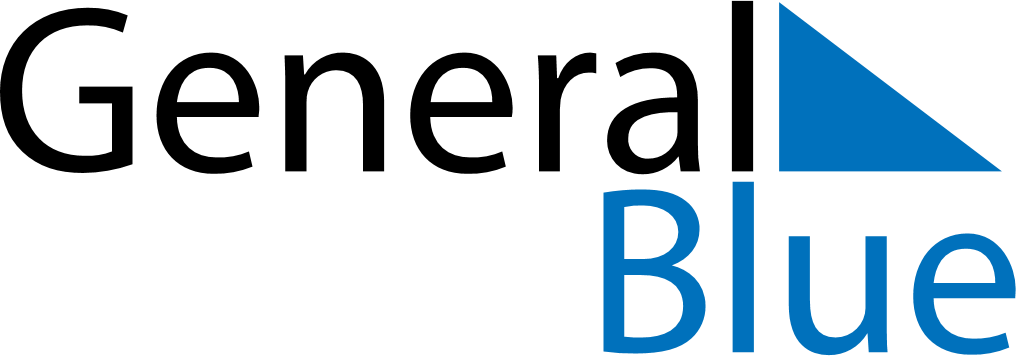 November 2022November 2022November 2022BrazilBrazilMondayTuesdayWednesdayThursdayFridaySaturdaySunday123456All Souls’ Day7891011121314151617181920Republic Day21222324252627282930